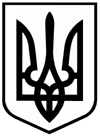 ХОРОЛЬСЬКА МІСЬКА РАДАЛУБЕНСЬКОГО РАЙОНУ ПОЛТАВСЬКОЇ ОБЛАСТІПРОЄКТ РІШЕННЯ2024 року	№Про перепрофілювання (зміну типу), перейменування та затвердження Статутів закладів освіти Хорольської міської ради Лубенського району Полтавської області у новій редакції	Відповідно до статті 143 Конституції України, статті 26 Закону України «Про місцеве самоврядування в Україні», статтею 66 Закону України «Про освіту», статтями 32, 35 Закону України «Про повну загальну середню освіту», Закону України «Про державну реєстрацію юридичних осіб, фізичних осіб-підприємців та громадських формувань», «Про дошкільну освіту», Постановою КМУ № 6 від 14.01.2015 року «Порядок та умови надання освітньої субвенції з державного бюджету місцевим бюджетам», відповідно до рішення Хорольської міської ради Лубенського району Полтавської області від 20.09.2023 №2199 «Про затвердження плану формування мережі закладів освіти Хорольської міської ради Лубенського району Полтавської області на 2024-2026 роки» , у зв’язку з демографічною ситуацією, з метою створення необхідних умов для рівного доступу громадян до якісної освіти, підвищення ефективності заходів щодо розвитку освітньої галузі, ефективного та раціонального використання бюджетних коштів за погодженням із постійними комісіями міської ради, міська радаВИРІШИЛА:1. Перепрофілювати (змінити тип) та перейменувати наступні заклади освіти з 01.09.2024 року:1.1. Вишневий навчально-виховний комплекс (заклад загальної середньої освіти – заклад дошкільної освіти) Хорольської міської ради Лубенського району Полтавської області у Вишневу гімназію Хорольської міської ради Лубенського району Полтавської області (код ЄДРПОУ 23544333);1.2. Новачиської загальноосвітньої школи І-ІІ ступенів Хорольської міської ради Лубенського району Полтавської області у Новачиський заклад загальної середньої освіти «Початкова школа» Хорольської міської ради Лубенського району Полтавської області (код ЄДРПОУ 23544487);1.3. Філії «Трубайцівський заклад загальної середньої освіти І-ІІ ступенів Хорольської міської ради Лубенського району Полтавської області» опорного закладу «Вишняківський заклад загальної середньої освіти І-ІІІ ступенів Хорольської міської ради Лубенського району Полтавської області» у філію «Трубайцівський заклад загальної середньої освіти «Початкова школа» опорного закладу «Вишняківський заклад загальної середньої освіти І-ІІІ ступенів Хорольської міської ради Лубенського району Полтавської області»;1.4. Ковалівську філію І-ІІ ступенів Опорного закладу «Новоаврамівський ліцей» Хорольської міської ради Лубенського району Полтавської області у Ковалівську філію «Початкова школа» Опорного закладу «Новоаврамівський ліцей» Хорольської міської ради Лубенського району Полтавської області.2. Внести зміни та затвердити Статути закладів загальної середньої освіти Хорольської міської ради Лубенського району Полтавської області у новій редакції:2.1. Вишневої гімназії Хорольської міської ради Лубенського району Полтавської області (код ЄДРПОУ 23544333);2.2. Новачиського закладу загальної середньої освіти «Початкова школа» Хорольської міської ради Лубенського району Полтавської області (код ЄДРПОУ 23544487);2.3. Опорного закладу «Вишняківський заклад загальної середньої освіти І-ІІІ ступенів Хорольської міської ради Лубенського району Полтавської області (код ЄДРПОУ 23544286);2.4. Опорного закладу «Новоаврамівський ліцей» Хорольської міської ради Лубенського району Полтавської області (код ЄДРПОУ 23544317).3. Директорам закладів загальної середньої освіти Хорольської міської ради Лубенського району Полтавської області для здійснення державної реєстрації підготувати документи відповідно до чинного законодавства та подати їх до органу державної реєстрації.4. Організацію виконання даного рішення покласти на відділ освіти, молоді та спорту Хорольської міської ради Лубенського району Полтавської області.5. Контроль за виконанням цього рішення на постійну комісію з питань охорони здоров’я, освіти, культури, молодіжної політики та спорту.Міський голова                                                                             Сергій ВОЛОШИН